Varkenshaasmedaillons met appel-kerriesaus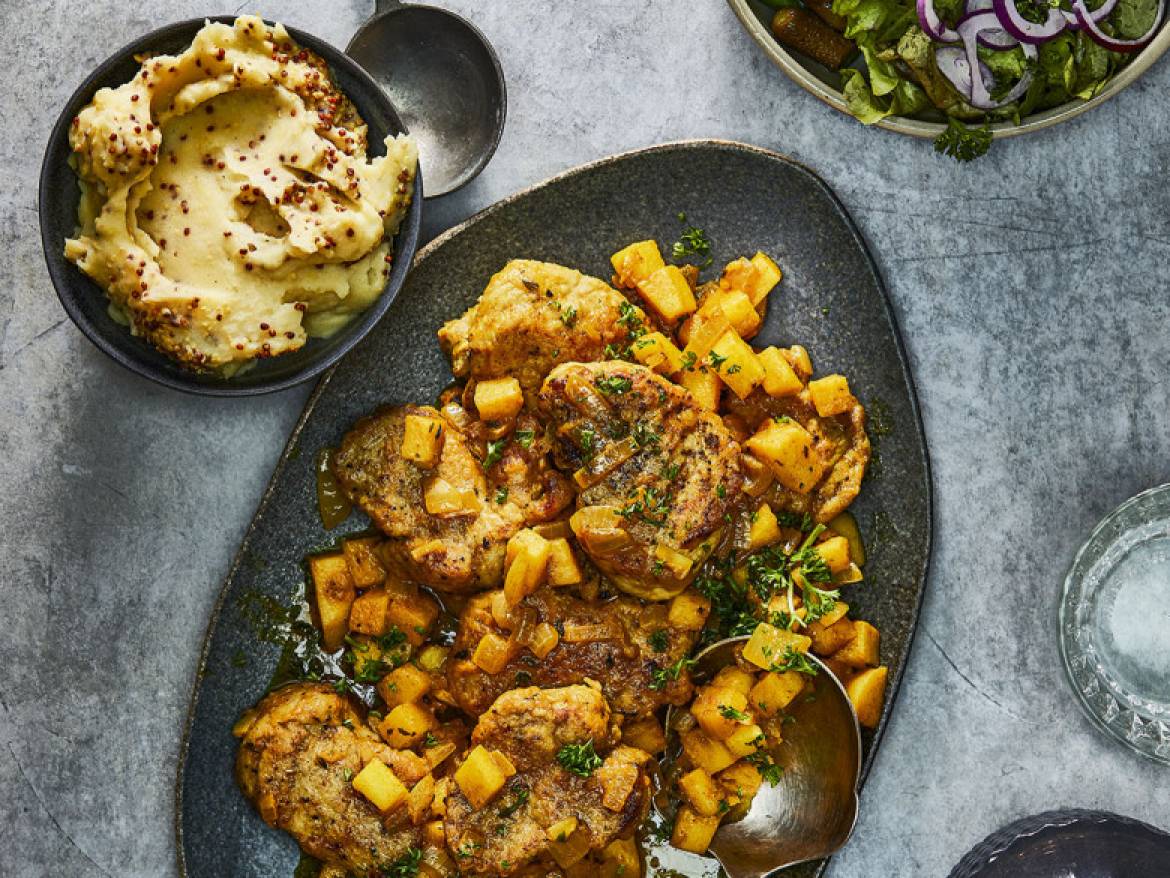 Ingrediënten 4 personen:700 gram varkenshaasbloem (om te bestuiven)175 gram boter2 uien (grof gesnipperd) 0.5 theelepel gedroogde tijm2 zoetzure appels (geschild, in blokjes) 3 theelepels kerriepoeder1 eetlepel peterselie (gehakt)Bereiden:Snijd de varkenshaas in plakken van 2½-3 cm dik. Druk deze medaillons iets platter en bestrooi met zout, peper en bloem.Verhit 75 gram boter in een koekenpan en bak hierin de varkenshaasmedaillons per kant in 2-3 minuten goudbruin, zodat ze aan de binnenkant nog rosé zijn. Schep uit de pan en houd warm onder aluminiumfolie.Voeg de ui en tijm toe aan het bakvet en fruit 3-4 minuten. Voeg een klontje boter, de appel en kerrie toe en breng op smaak met zout en peper. Bak nog circa 3 minuten en voeg dan blokjes koude boter toe.Leg de varkenshaasmedaillons eventueel aan een kant erbij om ze nog iets te verwarmen. Bestrooi met de peterselie. Lekker met aardappelpuree met mosterd en een groene salade.